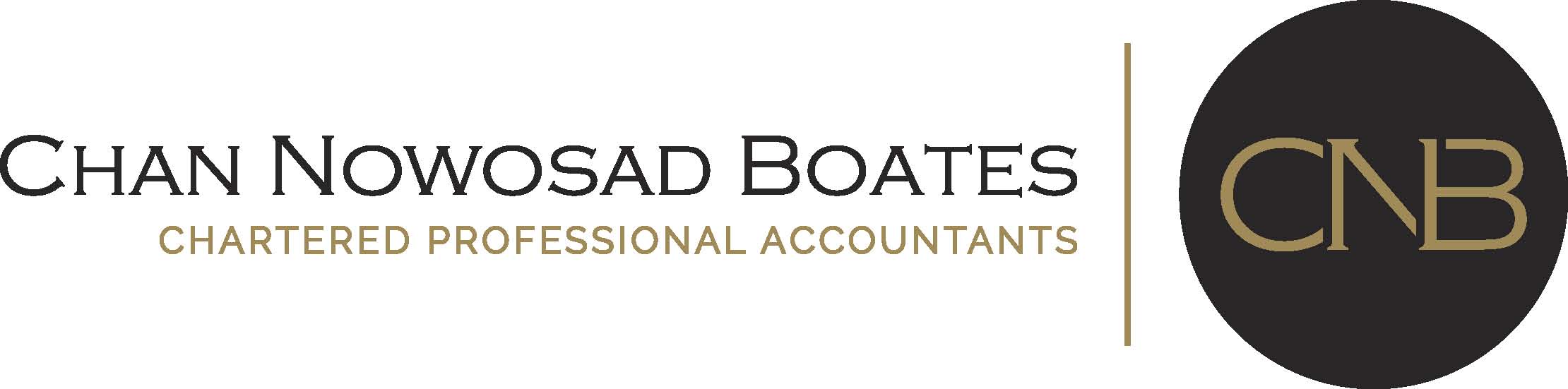 What are we looking for? Co-op Students/Interns: Chan Nowosad Boates Inc. (CNB) is looking for university co-op / intern students to join our young and growing team with the possibility and hope for further employment beyond the co-op / internship. We are hiring co-op and intern students for January, May, and September intakes. Ideal co-op / intern candidates are enrolled in the accounting program at their respective university, have a strong desire to learn more about the accounting field, and have a very strong work ethic. We are looking for a student who has a strong desire to succeed and who is highly motivated. Simply put, we are looking for well-rounded individuals who will fit into our team and who is driven to develop both personally and professionally.CNB’s wage and bonus plan is in excess of mid-large firms in the Lower Mainland and Vancouver Island. CNB also pays for all costs associated with obtaining your CPA, from travel to the respective courses to the courses themselves at rates equal to or in excess of larger National firms. We offer a variety of benefits including a medical and dental package and additional flex days on top of vacation. We are also one of the few firms on the North Island offering a Pre-approved Program Route as part of the Practical Experience Requirement for getting your CPA designation.If you would like to be part of our team, please submit a cover letter, your resume and your recent university transcript to Derek Lamb or deliver your resume with cover letter to the attention of Derek Lamb at either of our offices (addresses listed below).ResponsibilitiesThe Staff Accountant/Co-op will be working on and responsible for the following items:Preparation of notice to reader, review, and audit engagements;Preparation of personal tax files and assistance where required with administrative duties; andExposure to advisory work such as valuations, estate planning, and tax planning.About UsWith offices in both Campbell River and Courtenay, our firm has 35+ full time professionals including designated CPA’s, technicians, CPA students and administrative staff. Our professionals possess a wide range of skills and experience making CNB an ideal place for a student to learn about the industry through on the job training. Our firm presently employs 8 CPA students. We offer work experience in:Audit & AccountingTaxationBusiness AdvisoryBusiness ValuationsReorganizationsBookkeepingWe serve a diverse group of clients across the Island and throughout BC, including multi-national corporations. Students will obtain experience working with financial institutions, government organizations, forestry and fishing operations, recreational services, individual tax needs, and small businesses. We also work with IFRS, ASPE, ASNPO, and PSAS.This environment provides an excellent resource for a student as they can learn from their peers and gain an understanding of the requirements of the career path that they are entering. Our CPA’s bring a wealth of knowledge to the firm – bringing their experience and training from large multinational firms and providing it to our firm’s CPA students.Who to contact?Derek Lamb, CPA, CAPartner derek@cnbcpa.ca250-286-0744	Campbell River Office:Chan Nowosad Boates Inc.	980 Alder Street	Campbell River, BC				V9W 2P9	www.cnbcpa.caCourtenay Office:Chan Nowosad Boates Inc.#201 – 1532 Cliffe AvenueCourtenay, BCV9N 2K4www.cnbcpa.ca